T.CÇANKAYA KAYMAKAMLIĞIKIYMET NECİP TESAL İLKOKULU MÜDÜRLÜĞÜ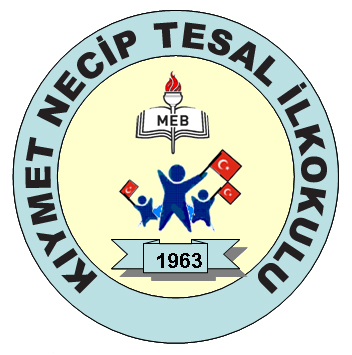 2019-2023 STRATEJİK PLANI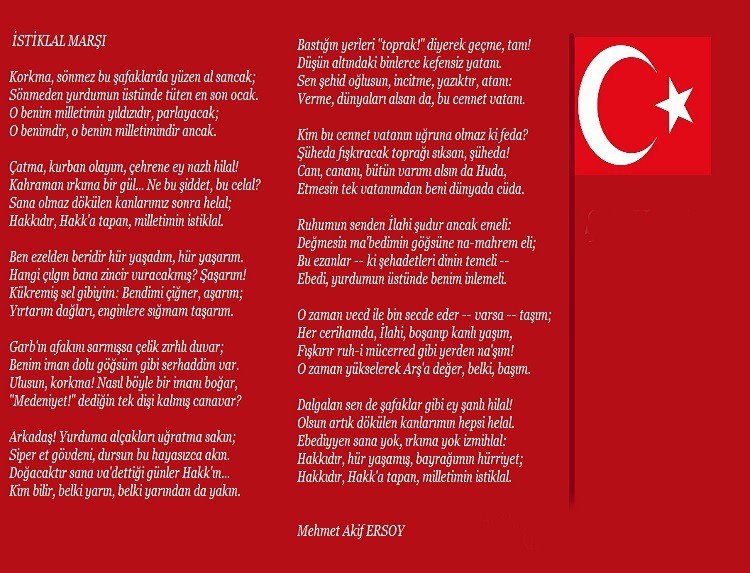 Sunuş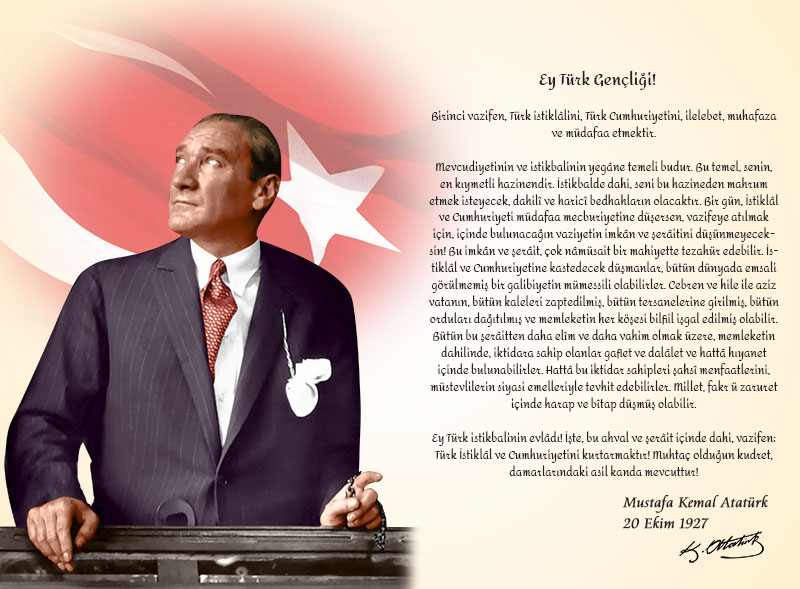 Kıymet  Necip Tesal  İlkokulu olarak, Stratejik Planla belirlenen amaç ve hedeflere ulaşmamızın okulumuzun gelişme ve kurumsallaşma süreçlerine önemli katkılar sağlayacağına inanmaktayız. Çok hızlı gelişen, değişen teknolojilerle bilginin değişim süreci de hızla değişmiş ve başarı için sistemli ve planlı bir çalışmayı kaçınılmaz kılmıştır. Sürekli değişen ve gelişen ortamlarda çağın gerekleri ile uyumlu bir eğitim öğretim anlayışını sistematik bir şekilde devam ettirebilmemiz, belirlediğimiz stratejileri en etkin şekilde uygulayabilmemiz ile mümkün olacaktır. Başarılı olmak da iyi bir planlama ve bu planın etkin bir şekilde uygulanmasına bağlıdır. Kapsamlı ve özgün bir çalışmanın sonucu hazırlanan Stratejik Plan okulumuzun çağa uyumu ve gelişimi açısından tespit edilen ve ulaşılması gereken hedeflerin yönünü doğrultusunu ve tercihlerini kapsamaktadır. Katılımcı ve yenilikçi  bir anlayış ile tüm paydaşlarla hedeflenen stratejik amaçlara ulaşmak için işbirliği içinde çalışılarak oluşturulan Stratejik Plânın, okulumuzun eğitim yapısının daha da güçlendirilmesinde bir rehber olarak kullanılması amaçlanmaktadır. Belirlenen stratejik amaçlar doğrultusunda hedefler güncellenmiş  ve okulumuzun 2019-2023 yıllarına ait stratejik plânı hazırlanmıştır. Bu planlama; 5018 sayılı Kamu Mali Yönetimi ve Kontrol Kanunu gereği,  Kamu kurumlarında stratejik planlamanın yapılması gerekliliği esasına dayanarak hazırlanmıştır.. Okulumuza ait bu planın hazırlanmasında her türlü özveriyi  gösteren ve sürecin tamamlanmasına katkıda bulunan idarecilerimize, OGYE  ve  stratejik planlama ekiplerimize, İlçe Milli Eğitim Müdürlüğümüz  Strateji Geliştirme Bölümü çalışanlarına teşekkür ediyor, bu plânın başarıyla uygulanması  ile  okulumuzun başarısının daha da artacağına inanıyor, emeği geçen tüm arkadaşlarıma  başarılar diliyorum.Sıdıka YILMAZ  Okul  MüdürüİçindekilerSunuŞ	4İçindekiler	5BÖLÜM I: GİRİŞ ve PLAN HAZIRLIK SÜRECİ	6BÖLÜM II: DURUM ANALİZİ	7Okulun Kısa Tanıtımı *	7Okulun Mevcut Durumu: Temel İstatistikler	8PAYDAŞ ANALİZİ	13GZFT (Güçlü, Zayıf, Fırsat, Tehdit) Analizi	17Gelişim ve Sorun Alanları	20BÖLÜM III: MİSYON, VİZYON VE TEMEL DEĞERLER	22MİSYONUMUZ *	22VİZYONUMUZ *	22TEMEL DEĞERLERİMİZ *	22BÖLÜM IV: AMAÇ, HEDEF VE EYLEMLER	24TEMA I: EĞİTİM VE ÖĞRETİME ERİŞİM	24TEMA II: EĞİTİM VE ÖĞRETİMDE KALİTENİN ARTIRILMASI	26TEMA III: KURUMSAL KAPASİTE	32V. BÖLÜM: MALİYETLENDİRME	35BÖLÜM I: GİRİŞ ve PLAN HAZIRLIK SÜRECİ2019-2023 dönemi stratejik plan hazırlanması süreci Üst Kurul ve Stratejik Plan Ekibinin oluşturulması ile başlamıştır. Ekip tarafından oluşturulan çalışma takvimi kapsamında ilk aşamada durum analizi çalışmaları yapılmış ve durum analizi aşamasında paydaşlarımızın plan sürecine aktif katılımını sağlamak üzere paydaş anketi, toplantı ve görüşmeler yapılmıştır. Durum analizinin ardından geleceğe yönelim bölümüne geçilerek okulumuzun amaç, hedef, gösterge ve eylemleri belirlenmiştir. Çalışmaları yürüten ekip ve kurul bilgileri altta verilmiştir.STRATEJİK PLAN ÜST KURULUBÖLÜM II: DURUM ANALİZİDurum analizi bölümünde okulumuzun mevcut durumu ortaya konularak neredeyiz sorusuna yanıt bulunmaya çalışılmıştır. Bu kapsamda okulumuzun kısa tanıtımı, okul künyesi ve temel istatistikleri, paydaş analizi ve görüşleri ile okulumuzun Güçlü Zayıf Fırsat ve Tehditlerinin (GZFT) ele alındığı analize yer verilmiştir.Okulun Kısa Tanıtımı             Okulumuz 1963-1990 yılları arasında 2 derslikli olarak ‘’Dikmen Köyü İlkokulu ‘’adı altında Eğitim Öğretim yapmakta idi.İkili Eğitim Öğretim yapılmasına rağmen ihtiyacı karşılayamıyordu.Üçlü eğitime geçilmesi çabası devam ederken 1989 yılında hayırsever bir vatandaş olan Necip Dürü TESAL bey Milli Eğitim Müdürlüğü ile anlaşarak 2 kat 12 Derslikli bir okul yapmaya karar verildi.                Okul inşaat halinde iken Ankara Milli Eğitim Müdürlüğü hayırsever bir vatandaş ile anlaşarak 3. katı kendi imkânları ile yaptırdı. Böylece 3 katlı 18 derslikli okul binası yapılmış oldu.  23.10.1989 tarihinde inşaatı biterek müteahhitten teslim alındı. 19 Mart 1990 tarihinde ‘’Kıymet Necip Tesal İlkokulu’’ adı altında okulun resmen açılışı yapılarak Eğitim Öğretime yeni binada devam edildi.1990/1991 Eğitim Öğretim yılının başında okulumuz ilköğretime dönüştürülerek ’Kıymet Necip Tesal İlköğretim Okulu’’adını aldı. Şu anda okulumuz 1 Müdür, 1 Müdür Yardımcısı 13 öğretmen ve 106 öğrenci ile 27.09.2010 tarihinden itibaren tam gün eğitime geçmiş olarak eğitim öğretimine devam ederken 2012 yılı itibarıyla tekrar ilkokul statüsüne geçmiştir. Okulumuzda;16 Derslik, 1 Anasınıfı, 1 Özel Eğitim Alt Sınıfı, 1 Kütüphane,1 Adet Müdür Odası, 1 Adet Müd. Yar. Odası, 1 Adet Öğretmenler Odası ve 1 Adet Çok Amaçlı Salon bulunmaktadır.Okulun Mevcut Durumu: Temel İstatistiklerOkul KünyesiOkulumuzun temel girdilerine ilişkin bilgiler altta yer alan okul künyesine ilişkin tabloda yer almaktadır.Temel Bilgiler Tablosu- Okul Künyesi Çalışan BilgileriOkulumuzun çalışanlarına ilişkin bilgiler altta yer alan tabloda belirtilmiştir.Çalışan Bilgileri Tablosu*Okulumuz Bina ve Alanları	Okulumuzun binası ile açık ve kapalı alanlarına ilişkin temel bilgiler altta yer almaktadır.Okul Yerleşkesine İlişkin Bilgiler Sınıf ve Öğrenci Bilgileri	Okulumuzda yer alan sınıfların öğrenci sayıları alttaki tabloda verilmiştir.Donanım ve Teknolojik KaynaklarımızTeknolojik kaynaklar başta olmak üzere okulumuzda bulunan çalışır durumdaki donanım malzemesine ilişkin bilgiye alttaki tabloda yer verilmiştir.Teknolojik Kaynaklar TablosuGelir ve Gider BilgisiOkulumuzun genel bütçe ödenekleri, okul aile birliği gelirleri ve diğer katkılarda dâhil olmak üzere gelir ve giderlerine ilişkin son iki yıl gerçekleşme bilgileri alttaki tabloda verilmiştir.PAYDAŞ ANALİZİKurumumuzun temel paydaşları öğrenci, veli ve öğretmen olmakla birlikte eğitimin dışsal etkisi nedeniyle okul çevresinde etkileşim içinde olunan geniş bir paydaş kitlesi bulunmaktadır. Paydaşlarımızın görüşleri anket, toplantı, dilek ve istek kutuları, elektronik ortamda iletilen önerilerde dâhil olmak üzere çeşitli yöntemlerle sürekli olarak alınmaktadır.Paydaş anketlerine ilişkin ortaya çıkan temel sonuçlara altta yer verilmiştir * : Öğrenci Anketi Sonuçları:Öğretmen Anketi Sonuçları:Veli Anketi Sonuçları:GZFT (Güçlü, Zayıf, Fırsat, Tehdit) Analizi *Okulumuzun temel istatistiklerinde verilen okul künyesi, çalışan bilgileri, bina bilgileri, teknolojik kaynak bilgileri ve gelir gider bilgileri ile paydaş anketleri sonucunda ortaya çıkan sorun ve gelişime açık alanlar iç ve dış faktör olarak değerlendirilerek GZFT tablosunda belirtilmiştir. Dolayısıyla olguyu belirten istatistikler ile algıyı ölçen anketlerden çıkan sonuçlar tek bir analizde birleştirilmiştir.Kurumun güçlü ve zayıf yönleri donanım, malzeme, çalışan, iş yapma becerisi, kurumsal iletişim gibi çok çeşitli alanlarda kendisinden kaynaklı olan güçlülükleri ve zayıflıkları ifade etmektedir ve ayrımda temel olarak okul müdürü/müdürlüğü kapsamından bakılarak iç faktör ve dış faktör ayrımı yapılmıştır. İçsel Faktörler *Güçlü YönlerZayıf YönlerDışsal Faktörler *FırsatlarTehditler    Gelişim ve Sorun AlanlarıGelişim ve sorun alanları analizi ile GZFT analizi sonucunda ortaya çıkan sonuçların planın geleceğe yönelim bölümü ile ilişkilendirilmesi ve buradan hareketle hedef, gösterge ve eylemlerin belirlenmesi sağlanmaktadır. Gelişim ve sorun alanları ayrımında eğitim ve öğretim faaliyetlerine ilişkin üç temel tema olan Eğitime Erişim, Eğitimde Kalite ve kurumsal Kapasite kullanılmıştır. Eğitime erişim, öğrencinin eğitim faaliyetine erişmesi ve tamamlamasına ilişkin süreçleri; Eğitimde kalite, öğrencinin akademik başarısı, sosyal ve bilişsel gelişimi ve istihdamı da dâhil olmak üzere eğitim ve öğretim sürecinin hayata hazırlama evresini; Kurumsal kapasite ise kurumsal yapı, kurum kültürü, donanım, bina gibi eğitim ve öğretim sürecine destek mahiyetinde olan kapasiteyi belirtmektedir.Gelişim ve Sorun AlanlarımızBÖLÜM III: MİSYON, VİZYON VE TEMEL DEĞERLEROkul Müdürlüğümüzün Misyon, vizyon, temel ilke ve değerlerinin oluşturulması kapsamında öğretmenlerimiz, öğrencilerimiz, velilerimiz, çalışanlarımız ve diğer paydaşlarımızdan alınan görüşler, sonucunda stratejik plan hazırlama ekibi tarafından oluşturulan Misyon, Vizyon, Temel Değerler; Okulumuz üst kurulana sunulmuş ve üst kurul tarafından onaylanmıştır.MİSYONUMUZ *: Bizler, Eğitimin Önemine inanırız. Bu yüzden eğitim kalitesinden ödün vermeden, insan olmanın gerektirdiği sorumlulukları bilen, sorgulayan, analitik düşünen, çevresi ile sağlıklı iletişim kurabilen, çağdaş bireyler yetiştirmek için varız.     VİZYONUMUZ *: Eğitim kalitesi ile tercih edilen, ayrıcalıklı ve mutlu bir okul toplumu olmaktır.TEMEL DEĞERLERİMİZ *1) TOPLUM VE ÇEVRE ODAKLILIKBirlikte yaşamanın gereği olarak topluma karşı sorumlu olduğumuzu bilir, yaptığımız işin en iyisini yapmanın önemine inanırız.2) BİREYE VE İNSAN HAKLARINA SAYGIEğitim Hakkının her birey için olduğunu kabul eder Tüm öğrencilerimizin değerli olduğuna ve onları koşulsuz kabul etmenin önemine inanırız.3) ADALET VE HAKKANİYETTüm öğrenci ve öğretmenlerimize eşit imkanlar ve fırsatlar yaratmanın gücüne inanırız.4)  ÖĞRENCİ ODAKLILIK Okulumuz öğrencilerinin eğitim ve öğretimlerinde görerek, yaparak, yaşayarak öğrenmelerinin daha kalıcı olduğunu bilir, onları eğitim öğretimin merkezinde tutmanın önemine inanırız.5)  ÇEVREYE DUYARLILIK Dünyanın sadece bizim olmadığı, bizden sonraki nesillere de ev sahipliği yapacağı bilinci ile çevrenin ve doğanın korunmasının önemine inanırız.6)  DAYANIŞMA VE PAYLAŞIMÖğretmen ve personellerimizin önemli günlerinin hatırlanmasının, iyi ve kötü günlerinde birlikte olmanın gücüne ve çalışma isteğini arttırdığına inanırız.7)  ÜRETKENLİK VE VERİMLİLİKEmeği, zamanı ve kaynakları hiçbir karşılık beklemeden öğrenciye yönelik olarak kullanmanın önemine inanırız.8)  KURUM RUHUAynı kurumda çalışmanın gereği olarak  Ortak değer,inanç ve hedeflerin paylaşılmasının, ben yerine biz anlayışının önemli olduğuna inanırız.9) ÖZGÜVEN KAZANDIRMA Öğrencilerimizin sağlıklı bir şekilde kendini gerçekleştirebilmesi için sosyal kültürel ve sanatsal faaliyetlerin önemli olduğuna inanırız.10)  VELİ OKUL İŞBİRLİĞİ  Eğitimde  ve öğrenci başarısında aile desteğinin önemini bilir,sadece öğrencinin değil,aile eğitimlerinin de gerekliliğine inanırız.BÖLÜM IV: AMAÇ, HEDEF VE EYLEMLERTEMA I: EĞİTİM VE ÖĞRETİME ERİŞİMEğitim ve öğretime erişim okullaşma ve okul terki, devam ve devamsızlık, okula uyum ve oryantasyon, özel eğitime ihtiyaç duyan bireylerin eğitime erişimi, yabancı öğrencilerin eğitime erişimi ve hayat boyu öğrenme kapsamında yürütülen faaliyetlerin ele alındığı temadır.Stratejik Amaç 1:             Eğitim ve öğretime erişimin sağlanması, dezavantajlı çocukların, kaynaştırma vb. öğrencilerin okula devamlarının sağlanması için gerekli çalışmaların yapılması.Stratejik Hedef 1.1.  Plan dönemi sonuna kadar dezavantajlı gruplar başta olmak üzere, eğitim ve öğretimin her kademesinde katılım ve tamamlama oranları artırmakHedefin Mevcut Durumu               2018 yılı verilerine bakıldığı zaman okulumuzun ilkokul olması nedeniyle 4 yıllık eğitime zorunlu olmasına rağmen çeşitli nedenler ile %100 oranının yakalanmamış olduğu görülmektedir. Zorunlu eğitimde net Okullaşma oranı okulumuzda %95,80 ortalamaya sahip görünmekte olup, %4,20’ lik bir kesimin ise yine ailevi vb. nedenlerden dolayı ilkokul dışında kaldığı görülmektedir. Okulumuz çevresinde ikamet eden bireylerin büyük bir çoğunluğu orta ya da alt gelir seviyesine sahip kişilerdir. Bu da genç nüfusun iş imkanlarından faydalanabilmesi için eğitim alma gerekliliğinin önemini vurgulamaktadır. Eğitim yetişmekte olan genç nüfusun iş imkânları açısından büyük önem taşımaktadır.               Bu hedefin gerçekleşmesi ile örgün öğretimin her kademesinde okullaşma oranlarının ve hayat boyu öğrenmeye katılımın artması, devamsızlığın ve erken ayrılmaların azalması, özellikle kız öğrenciler ve engelliler olmak üzere özel politika gerektiren grupların eğitime erişim olanaklarının artması beklenmektedir.Performans Göstergeleri Eylemler*TEMA II: EĞİTİM VE ÖĞRETİMDE KALİTENİN ARTIRILMASIBütün bireylere ulusal ve uluslararası ölçütlerde bilgi, beceri, tutum ve davranışın kazandırılması ile girişimci, yenilikçi, yaratıcı, dil becerileri yüksek, iletişime ve öğrenmeye açık, öz güven ve sorumluluk sahibi sağlıklı ve mutlu bireylerin yetişmesine imkân sağlamak.Stratejik Amaç 2: Öğrencilerimizin gelişmiş dünyaya uyum sağlayacak şekilde donanımlı bireyler olabilmesi için eğitim ve öğretimde kalite artırılacaktır.Stratejik Hedef 2.1.  Bütün bireylerin bedensel, ruhsal ve zihinsel gelişimlerine yönelik faaliyetlere katılım oranını ve öğrencilerin akademik başarı düzeylerini artırmak.Hedefin Mevcut DurumuOkulumuz okullaşma oranı hedeflenen düzeylere yaklaşmıştır. Ancak ulaşılan kitlenin eğitimini tamamlaması sadece erişime bağlı değildir. Erişim kolaylaştırıldıktan sonra verilen eğitimin kalitesine de bakmak gerekmektedir.Çağın gereksinin duyduğu donanımlara sahip bireylerin yetiştirilmesine imkân sağlayacak kaliteli bir eğitim sistemi; bireylerin potansiyellerinin açığa çıkarabilecekleri ortamları sunmakla birlikte; bedensel, ruhsal ve zihinsel gelişimlerini desteklemeli ve akademik başarı düzeylerini artırmalıdır. Bu durum hem eğitim ortamlarının kalitesi hem de eğitimi sunan kişilerin yeterliliklerinin artırılması üzerinden hareket etmeyi gerektirmektedir. Bireylerin eğitimleri esansında alacakları kazanımlar hem bir üs öğrenim kuruma geçişlerde hem de hayata hazırlık açısından öğrenciyi donanımlı hale getirmelidir. Kazanımların elde edilme oranı bu bağlamda önemli bir nokta olarak karşımıza çıkmaktadır.Hem Ülkemizde hem de dünyada yaşanan teknolojik gelişimler de dikkate alındığından verilen eğitimle sadece günü kurtarmaya yönelik olmamalı çok uzakları hedefleyen bir vizyona sahip olmalıdır. Bu açıdan bakıldığında istihdam edilme esnasında aranan yeterliliklerin eğitim esnasında kazandırılmış olmasının gerekliliği gün yüzüne çıkmaktadır. Bunun sağlanabilmesi için ise hem sektör ile istenilen kazanımlar açısından iletişim içinde bulunulmalı hem de eğitimcilerin yeterliliklerinin güncelin gerisinde kalmaması için gerekli çalışmaların yapılmasına özen gösterilmelidir.Öğrencilerimin ders kazanımlarının kalitesinin artırılması ve eğitimleri veren kişilerin yeterliliklerinin artırılması sayesinde hedefin gerçekleştirilmesi ile potansiyelinin farkında, ruhen ve bedenen sağlıklı, iletişim becerileri yüksek ve akademik yönden başarılı bireylerin yetişmesine imkan sağlanacağı düşünülmektedir.Performans GöstergeleriEylemlerStratejik Hedef 2.2.  Eğitimde yenilikçi yaklaşımlar kullanılarak bireylerin yabancı dil yeterliliğini ve uluslararası öğrenci/öğretmen hareketliliğini artırmakHedefin Mevcut DurumuKüreselleşme ile birlikte her ülkede iş bulma imkânları zamanla yaygınlaşacaktır. Farklı ülke insanları ile iletişim kurabilmek ise girişimciliği önemli oranda etkileyen bir durumdur. Bu nedenle eğitim ortamlarında yabancı dil kazanımlarının yeterli oranda verilmesinin sağlanması gerekmektedir.Yabancı dil eğitiminde yenilikçi yaklaşımlara uygun olarak okullarımıza çoklu ortamda etkileşimli İngilizce dil eğitiminin gerçekleştirilmesi için DynEd İngilizce Dil Eğitimi Sistemi oluşturulmuştur. Sistem, öğrencilerin çevrimiçi veya çevrimdışı olarak bilgisayarlardan bireysel ve sınıfta öğretmen destekli öğrenmelere imkân sağlamaktadır. DynED sistemi ile öğrencilerin dinleme, konuşma, okuma ve yazma becerileri takip edilebilmektedir.              2012-2013 eğitim ve öğretim yılında alınan karar doğrultusunda yabancı dil öğretiminin 2. Sınıftan itibaren başlamıştır. Yabancı dil öğretim programları da bu düzenlemeye uygun olarak güncellenmiştir. Yabancı dil dersi ilkokulda haftada 2 saat olarak uygulanmaktadır. Hedefin gerçekleştirilmesi ile yenilikçi yaklaşımlar kullanılarak bireylerin yabancı dil yeterliliğini ve uluslararası öğrenci/öğretmen hareketliliği artırılacaktırPerformans GöstergeleriEylemlerTEMA III: KURUMSAL KAPASİTStratejik Amaç 3: Eğitim ve öğretim faaliyetlerinin daha nitelikli olarak verilebilmesi için okulumuzun kurumsal kapasitesi güçlendirilecektir. Stratejik Hedef 3.1.             Müdürlüğümüz  hizmetlerinin etkin sunumunu sağlamak üzere insan kaynaklarının yapısını ve niteliğini geliştirmek.Hedefin Mevcut DurumuÖrgütlerin sistem bozulmasına uğramadan varlıklarını devam ettirebilmesi ve görevlerini yerine getirirken, faaliyetlerini etkin bir şekilde yürütebilmesi ve nitelikli ürün ve hizmet üretebilmesi için güçlü bir insan kaynağına sahip olması gerekmektedir. Güçlü insan kaynağı hem nitelik hem de nicelik açısından kapasiteyi ilgilendirmektedir.2018 yılı verilerine göre okulumuzda Eğitim Öğretim Hizmetleri Sınıfında norm kadro doluluk oranı % 100’dür. Eğitim Öğretim kadrosunda bulunan personelin yaklaşık olarak % 14’i yüksek lisansını tamamlamış olup, yabancı dil alanında yeterlilik gösterebilen personel oranı ise % 21 de kalmaktadır. Bu oranların artırılması hem eğitim-öğretim kadrosunda bulunan bireylerin kendini gerçekleştirme oranının artıracak hem de verilen eğitimin kalitesini etkileyecektir. Eğitim personelinin Yabancı dil alanında kapasitesinin artırılması eğitimden faydalanan kişilerinde bu alandaki gelişimlerine katkı sunacaktır. Bununla birlikte hedefin gerçekleştirilmesi ile Millî Eğitim Bakanlığının insan kaynaklarının sürekli mesleki gelişiminin sağlanması, yöneticilerin yeterliliklerinin geliştirilmesi ve atamalarda liyakatin esas alınması, personel atama ve yer değiştirmelerinin ihtiyaçlar doğrultusunda gerçekleştirilmesi beklenmektedir.Performans GöstergeleriEylemler      Stratejik Hedef 3.2Plan dönemi sonuna kadar, belirlenen kurum standartlarına uygun eğitim ortamlarını tesis etmek ve etkin, verimli bir mali yönetim yapısı oluşturmak.                                                                        Hedefin Mevcut DurumuOkulumuzun fiziksel ve teknolojik standart açısından gerekli olan ihtiyaçlarını hayırseverlerin ve STK’ların desteği alınarak sağlanmıştır. Ancak okulumuzun en önemli ihtiyacı olan spor salonu ve çok amaçlı salon ihtiyacını karşılamak amacıyla gerekli çalışmalar yapılacaktır.Hedefin gerçekleştirilmesi ile belirlenen kurum standartlarına uygun eğitim ortamları tesis edilecek ve etkin, verimli bir mali yönetim yapısı oluşturulması planlanmaktadır.Performans GöstergeleriEylemlerV. BÖLÜM: MALİYETLENDİRME2019-2023 Stratejik Planı Faaliyet/Proje Maaliyetlendirme TablosuVI. BÖLÜM: İZLEME VE DEĞERLENDİRMEOkulumuz Stratejik Planı izleme ve değerlendirme çalışmalarında 5 yıllık Stratejik Planın izlenmesi ve 1 yıllık gelişim planın izlenmesi olarak ikili bir ayrıma gidilecektir. Stratejik planın izlenmesinde 6 aylık dönemlerde izleme yapılacak denetim birimleri, il ve ilçe millî eğitim müdürlüğü ve Bakanlık denetim ve kontrollerine hazır halde tutulacaktır.Yıllık planın uygulanmasında yürütme ekipleri ve eylem sorumlularıyla aylık ilerleme toplantıları yapılacaktır. Toplantıda bir önceki ayda yapılanlar ve bir sonraki ayda yapılacaklar görüşülüp karara bağlanacaktır. Üst Kurul BilgileriÜst Kurul BilgileriEkip BilgileriEkip BilgileriAdı SoyadıUnvanıAdı SoyadıUnvanıSıdıka YILMAZOkul MüdürüAynur DEMİRMüdür YardımcısıAynur DEMİRMüdür YardımcısıZerrin DEMİRÖğretmenZerrin DEMİRÖğretmenDilek AKSOYÖğretmenHacı Alibaz ORUÇO.A.B. BaşkanıReyhan ŞAHİNÖğretmenBanu MUSTAN DÖNMEZO.A.B. Başkan Yrd.Sevinç TATVeliİli: Ankaraİli: Ankaraİli: Ankaraİli: Ankaraİlçesi: Çankayaİlçesi: Çankayaİlçesi: Çankayaİlçesi: ÇankayaAdres: Turan Güneş Bulvarı Ürdün Cad. no:7Turan Güneş Bulvarı Ürdün Cad. no:7Turan Güneş Bulvarı Ürdün Cad. no:7Coğrafi Konum (link)*:Coğrafi Konum (link)*:http://kıymetneciptesal.meb.k12.trhttp://kıymetneciptesal.meb.k12.trTelefon Numarası: 0312 49056310312 49056310312 4905631Faks NumarasıFaks Numarası0312 49056310312 4905631e- Posta Adresi:708270@meb.k12.tr708270@meb.k12.tr708270@meb.k12.trWeb sayfası adresiWeb sayfası adresiwww.kiymetneciptesal.meb.k12.trwww.kiymetneciptesal.meb.k12.trKurum Kodu:708270708270708270Öğretim ŞekliÖğretim ŞekliTam GünTam GünOkulun Hizmete Giriş Tarihi : 1990Okulun Hizmete Giriş Tarihi : 1990Okulun Hizmete Giriş Tarihi : 1990Okulun Hizmete Giriş Tarihi : 1990Toplam Çalışan Sayısı *Toplam Çalışan Sayısı *Öğrenci Sayısı:Kız2626Öğretmen SayısıKadın99Öğrenci Sayısı:Erkek4141Öğretmen SayısıErkek--Öğrenci Sayısı:Toplam6767Öğretmen SayısıToplam99Derslik Başına Düşen Öğrenci SayısıDerslik Başına Düşen Öğrenci SayısıDerslik Başına Düşen Öğrenci Sayısı16Şube Başına Düşen Öğrenci SayısıŞube Başına Düşen Öğrenci SayısıŞube Başına Düşen Öğrenci Sayısı16Öğretmen Başına Düşen Öğrenci SayısıÖğretmen Başına Düşen Öğrenci SayısıÖğretmen Başına Düşen Öğrenci Sayısı16Şube Başına 30’dan Fazla Öğrencisi Olan Şube SayısıŞube Başına 30’dan Fazla Öğrencisi Olan Şube SayısıŞube Başına 30’dan Fazla Öğrencisi Olan Şube Sayısı0Öğrenci Başına Düşen Toplam Gider Miktarı*Öğrenci Başına Düşen Toplam Gider Miktarı*Öğrenci Başına Düşen Toplam Gider Miktarı*77,4 TLÖğretmenlerin Kurumdaki Ortalama Görev SüresiÖğretmenlerin Kurumdaki Ortalama Görev SüresiÖğretmenlerin Kurumdaki Ortalama Görev Süresi10 Yıl Unvan*ErkekKadınToplamOkul Müdürü ve Müdür Yardımcısı022Anasınıfı Öğretmeni011Sınıf Öğretmeni066Branş Öğretmeni (İngilizce)011Özel Eğitim Öğretmeni011Rehber Öğretmen000İdari Personel000Yardımcı Personel (Hizmetli İŞ-KUR  TYP)022Güvenlik Personeli101Toplam Çalışan Sayıları11314Okul Bölümleri *Okul Bölümleri *Özel AlanlarVarYokOkul Kat Sayısı2Çok Amaçlı SalonxDerslik Sayısı14Çok Amaçlı SahaxDerslik Alanları (m2)48KütüphanexKullanılan Derslik Sayısı6Fen LaboratuarıxŞube Sayısı4Bilgisayar Laboratuarıxİdari Odaların Alanı (m2)30İş AtölyesixÖğretmenler Odası (m2)48Beceri AtölyesixOkul Oturum Alanı (m2)608PansiyonxOkul Bahçesi (Açık Alan)(m2)4142Okul Kapalı Alan (m2)2435Sanatsal, bilimsel ve sportif amaçlı toplam alan (m2)80Kantin (m2)0Tuvalet Sayısı6Diğer (………….)SINIFIKızErkekToplamSINIFIKızErkekToplamAnasınıfı3031/A610162/A511163/A57123/A Özel Eğt.0114/A71219Akıllı Tahta Sayısı0TV Sayısı2Masaüstü Bilgisayar Sayısı5Yazıcı Sayısı7Taşınabilir Bilgisayar Sayısı7Fotokopi Makinası Sayısı1Projeksiyon Sayısı14İnternet Bağlantı Hızı4 YıllarGelir MiktarıGider Miktarı20162.600,91 TL10.657,18 TL20177.714,95 TL.5.708,62 TL.20188207,83 TL5681,35 TLSIRA NOGÖSTERGELERSONUÇSONUÇ %1İhtiyaç duyduğumda okul çalışanlarıyla rahatlıkla görüşebiliyorum.4,1984,002Okul müdürü ile ihtiyaç duyduğumda rahatlıkla konuşabiliyorum.3,5872,003Okulun rehberlik servisinden yeterince yararlanabiliyorum.2,8256,004Okula ilettiğimiz öneri ve isteklerimiz dikkate alınır.3,3266,005Okulda kendimi güvende hissediyorum.3,5972,006Okulda öğrencilerle ilgili alınan kararlarda bizlerin görüşleri alınır.3,3166,007Öğretmenler yeniliğe açık olarak derslerin işlenişinde çeşitli yöntemler kullanmaktadır.4,1483,008Derslerde konuya göre uygun araç gereçler kullanılmaktadır.4,0080,009Teneffüslerde ihtiyaçlarımı giderebiliyorum.4,5290,0010Okulun içi ve dışı temizdir.3,7475,0011Okulun binası ve diğer fiziki mekanlar  yeterlidir.3,9078,0012Okul kantininde satılan malzemeler sağlıklı ve güvenlidir.13Okulumuzda yeterli miktarda sanatsal ve kültürel faaliyetler düzenlenmektedir.3,4870,00GENEL DEĞERLENDİRMEGENEL DEĞERLENDİRME3,4368,62SIRA NOGÖSTERGELERSONUÇSONUÇ %1Okulumuzda alınan kararlar, çalışanların katılımıyla alınır.3,3868,002Kurumdaki tüm duyurular çalışanlara zamanında iletilir.3,8878,003Her türlü ödüllendirmede adil olma, tarafsızlık ve objektiflik esastır.3,7575,004Kendimi, okulun değerli bir üyesi olarak görürüm.3,6373,005Çalıştığım okul bana kendimi geliştirme imkânı tanımaktadır.3,1363,006Okul, teknik araç ve gereç yönünden yeterli donanıma sahiptir.3,2565,007Okulda çalışanlara yönelik sosyal ve kültürel faaliyetler düzenlenir.2,7555,008Okulda öğretmenler arasında ayrım yapılmamaktadır.3,7575,009Okulumuzda yerelde ve toplum üzerinde olumlu etki bırakacak çalışmalar yapmaktadır.3,5070,0010Yöneticilerimiz, yaratıcı ve yenilikçi düşüncelerin üretilmesini teşvik etmektedir.3,7575,0011Yöneticiler, okulun vizyonunu, stratejilerini, iyileştirmeye açık alanlarını vs. çalışanlarla paylaşır.3,5070,0012Okulumuzda sadece öğretmenlerin kullanımına tahsis edilmiş yerler yeterlidir.3,7575,0013Alanıma ilişkin yenilik ve gelişmeleri takip eder ve kendimi güncellerim.3,5070,00GENEL DEĞERLENDİRMEGENEL DEĞERLENDİRME3,5070,15SIRA NOGÖSTERGELERSONUÇSONUÇ %1İhtiyaç duyduğumda okul çalışanlarıyla rahatlıkla görüşebiliyorum.3,5270,002Bizi ilgilendiren okul duyurularını zamanında öğreniyorum. 3,4669,003Öğrencimle ilgili konularda okulda rehberlik hizmeti alabiliyorum.2,6753,004Okula ilettiğim istek ve şikayetlerim dikkate alınıyor. 2,9158,005Öğretmenler yeniliğe açık olarak derslerin işlenişinde çeşitli yöntemler kullanmaktadır.3,7174,006Okulda yabancı kişilere karşı güvenlik önlemleri alınmaktadır. 3,0962,007Okulda bizleri ilgilendiren kararlarda görüşlerimiz dikkate alınır. 3,3667,008E-Okul Veli Bilgilendirme Sistemi ile okulun internet sayfasını düzenli olarak takip ediyorum.2,6052,009Çocuğumun okulunu sevdiğini ve öğretmenleriyle iyi anlaştığını düşünüyorum.3,9579,0010Okul, teknik araç ve gereç yönünden yeterli donanıma sahiptir.2,8657,0011Okul her zaman temiz ve bakımlıdır.2,9158,0012Okulun binası ve diğer fiziki mekanlar yeterlidir.2,9559,0013Okulumuzda yeterli miktarda sanatsal ve kültürel faaliyetler düzenlenmektedir.3,0260,00GENEL DEĞERLENDİRMEGENEL DEĞERLENDİRME3,1662,92ÖğrencilerÖğrencilerin öğretmenlerine güven duyması, Sınıf mevcutlarının az oluşu.ÇalışanlarOkul çalışanlarımızın tecrübeli oluşu.VelilerÖğrencilerin okula devam devamsızlıkları ve veli okul işbirliğinin sağlanması konusunda iyi çalışmalar yapılmaktadır.Bina ve YerleşkeOkulumuzun etrafında herhangi bir tehlike arz edebilecek mekanların olmayışı.DonanımOkulumuz gerekli bütün teknolojik donanıma sahiptir.BütçeOkulumuzun giderleri için İlçe Milli Eğitim Müdürlüğünden yeterli destek alınmaktadır.Yönetim SüreçleriOkulumuzda idarecilerin çözüm odaklı ve deneyimli olmasından dolayı yönetim süreçleri sorunsuz yürütülmektedir.İletişim SüreçleriÖğretmen ve velilerle gerektiği zaman iletişim kurmakta sıkıntı yaşanmamaktadır.Çevre ve yardımlaşmaÜniversiteler ve sivil toplum kuruluşları ile proje ve ortak çalışmaların yapılması.ÖğrencilerÖğrencilerin ortak bir okul kültürüne sahip olmaması, Öğrenci disiplin anlayışının yetersizliği.ÇalışanlarKadrolu hizmetli, memur ve rehber öğretmenin olmaması.VelilerAilelerin öğrencilerin eğitim-öğretim faaliyetlerine yeterli önem vermemesi, Velilerin eğitim seviyesinin düşüklüğü ve çoğunun işsiz olması.Bina ve YerleşkeSportif faaliyetler için kapalı spor salonunun olmaması.DonanımProjeksiyonların eski teknoloji sistemde olması, internetin düşük hızda olması.BütçeVelilerimizin gelirlerinin düşük olmasından dolayı okulumuza maddi herhangi bir destekte bulunamaması.Yönetim Süreçleriİletişim SüreçleriDevamsız öğrencilerin velileri ile iletişim sağlanamamaktadır.vbPolitikMülki ve yerel yetkililerle olan olumlu diyalog ve işbirliği.EkonomikSivil toplum kuruluşları ve Hayırseverlerin eğitime destekleri.SosyolojikEğitim çağındaki yabancı uyruklu çocukların eğitim-öğretime kazandırılması.Teknolojikİnternet bağlantısı ve DYS sistemi kullanılmaktadır.Mevzuat-YasalYasal mevzuata ve yönetmeliklere uygun iş ve işlemler yürütülmektedir.Ekolojik“Sıfır Atık Projesi” Yürütülmektedir. Okulumuzun bahçesinde yeterli yeşil alan mevcuttur. PolitikDemografik yapının ve mültecilerin yaratmış olduğu kültürel ve dil çatışmalarının olumsuz etkileri.EkonomikVelilerin ekonomik durumunun düşük olması.SosyolojikParçalanmış, işsiz, göçer ve problemli aileler, zararlı madde kullanımının aile bireylerinde görülmesiTeknolojikÖğretmenlerin teknolojik alet ve yeniliklere ayak uyduramaması.Mevzuat-YasalBürokratik işlemlerin zaman zaman geçikmesi nedeniyle bazı etkinliklerin yapılamaması yine bürokratik yollarla çözülmektedir.EkolojikOkulumuz etrafında gecekondu ve çadırların olması. Kentsel dönüşüm alanı oluşu. 1.TEMA: EĞİTİM VE ÖĞRETİME ERİŞİM 1.TEMA: EĞİTİM VE ÖĞRETİME ERİŞİM1Okul öncesi eğitimde okullaşma2Zorunlu Eğitimden erken ayrılma3İlköğretimde devamsızlık4Temel Eğitimden ortaöğretime geçiş5Özel eğitime toplumsal duyarlılığın az olması6Devamsız öğrencilerin adreslerinde bulunmaması7Suriyeli öğrencilerin Türkçe bilmemeleri8Yetişkinlere okuma-yazma kursu2.TEMA: EĞİTİM VE ÖĞRETİMDE KALİTE2.TEMA: EĞİTİM VE ÖĞRETİMDE KALİTE1Bilimsel, kültürel,sanatsal ve sportif faaliyetler2Okuma kültürü3Öğretmenler yönelik hizmetiçi eğitimler4Öğretim programı geliştirme süreci5Eğitimde ve öğretim süreçlerinde bilgi ve iletişim teknolojilerinin kullanımı6Özel eğitime ihtiyacı olan bireylere sunulan eğitim ve öğretim hizmetleri7Magazin haberleri, diziler, televizyon ve yanlış internet kullanımının eğitim üzerindeki olumsuz etkileri8Göç ve sosyal hareketliliğin yoğun olması9Parçalanmış ailelerin fazla olması10Veli ilgisizliğinin eğitim üzerinde olumsuz etkisi3.TEMA: KURUMSAL KAPASİTE3.TEMA: KURUMSAL KAPASİTE1İnsan kaynağının genel ve mesleki yeterliliğinin geliştirilmesi2Yardımcı ve destek hizmetler personel yetersizliği3Hizmetiçi eğitim kalitesi4Maddi kaynak yetersizliği5Okul-Aile Birlikleri6Çalışanların ödüllendirilmesi7Okul binasının özel eğitime uygun tasarlanmaması8Donatım eksikliğinin giderilmesiNoPERFORMANSGÖSTERGESİMevcutHEDEFHEDEFHEDEFHEDEFHEDEFHEDEFNoPERFORMANSGÖSTERGESİ201820192020202120222023PG.1.1.aKayıt bölgesindeki öğrencilerden okula kayıt yaptıranların oranı (%)%67%80%85%90%95%100PG.1.1.bİlkokul birinci sınıf öğrencilerinden en az bir yıl okul öncesi eğitim almış olanların oranı (%)(ilkokul)%25%40%60%80%90%100PG.1.1.c.Okula yeni başlayan öğrencilerden oryantasyon eğitimine katılanların oranı (%)%75%80%85%90%95%100PG.1.1.d.Bir eğitim ve öğretim döneminde 20 gün ve üzeri devamsızlık yapan öğrenci oranı (%)%20%15%10%5%0%0PG.1.1.e.Bir eğitim ve öğretim döneminde 20 gün ve üzeri devamsızlık yapan yabancı öğrenci oranı (%)%33%20%15%10%5%0PG.1.1.f.Okulun özel eğitime ihtiyaç duyan bireylerin kullanımına uygunluğu (0-1)000000NoEylem İfadesiEylem SorumlusuEylem Tarihi1.1.1.Kayıt bölgesinde yer alan öğrencilerin tespiti çalışması yapılacaktır.Okul Stratejik Plan Ekibi01 Eylül-20 Eylül1.1.2Devamsızlık yapan öğrencilerin tespiti ve erken uyarı sistemi için çalışmalar yapılacaktır.Müdür Yardımcısı 01 Eylül-20 Eylül1.1.3Devamsızlık yapan öğrencilerin velileri ile özel aylık  toplantı ve görüşmeler yapılacaktır.Müdür YardımcısıHer ayın son haftası1.1.4Okulun özel eğitime ihtiyaç duyan bireylerin kullanımının kolaylaştırılması için rampa ve asansör eksiklikleri tamamlanacaktır.Müdür YardımcısıMayıs 20191.1.5Okulumuzda okullaşma oranlarını olumsuz etkileyen nedenlerin etkili olduğu ailelere eğitimin önemi ve getirileri hakkında bilgilendirme çalışmaları yapılacaktır.Müdür Yardımcısı13 Haziran1.1.6Anasınıfımızın kapasitesinin artırılarak anasınıfı okullaşma oranının artırılması sağlanacaktır.Okul Stratejik Plan Ekibi13 Haziran1.1.7Okulumuzda devamsızlık, sınıf tekrarı ve okuldan erken ayrılma nedenlerinin tespiti için araştırmalar yapılacaktır.Müdür Yardımcısı13 Haziran1.1.8Okulumuzda Destek Eğitim Odası ve özel eğitim alt sınıfları açma çalışmaları yapılacaktır.Müdür Yardımcısı1 EylülNoPERFORMANSGÖSTERGESİMevcutHEDEFHEDEFHEDEFHEDEFHEDEFNoPERFORMANSGÖSTERGESİ201820192020202120222023PG.2.1.aÖğrencilerin yılsonu başarı puanı ortalamaları757983879296PG.2.1.bBir eğitim öğretim yılında sanat, bilim, kültür ve spor alanlarında en az bir faaliyete katılan öğrenci oranı (%)8590959799100PG.2.1.c.Öğrenci başına okunan kitap sayısı51015202530PG.2.1.dDevamsızlık, sınıf tekrarı ve okuldan erken ayrılma nedenlerinin tespiti için yapılan çalışma sayısı421110PG.2.1.eKaynaştırma eğitiminin amaçları hakkında bilgilendirilen yönetici öğretmenlerin oranı (%)95100100100100100PG.2.1.fSınıf tekrarı oranı (%)000000PG.2.1.gBeyaz Bayrak sertifikasına sahip olma yılı011111PG.2.1.hBeslenme Dostu Okul Sertifikasına sahip olma yılı011111PG.2.1.ıObezite, sağlıklı yaşam ve sağlıklı beslenme konusunda düzenlenen faaliyetlere katılan öğrenci sayısı80859095100105NoEylem İfadesiEylem SorumlusuEylem Tarihi2.1.1.Okulumuzda  İlçe ve İl değerlendirmeler dikkate alınarak bireylerin bilgi eksiklerini gidermek, yeteneklerini geliştirmek, derslerdeki başarılarını artırmak amacıyla gerekli değerlendirmeler yapılarak bu değerlendirmeler ışığında destek kursları açılacaktır.Müdür Yardımcısı1 Eylül   2.1.2Eğitsel, kişisel ve meslekî rehberlik faaliyetlerinin yürütülmesinde beşeri ve fiziki kaynaklarda yaşanan sıkıntıların da ortadan kaldırılabilmesi amacıyla, toplumsal farkındalık düzeyi artırılacak ve diğer okullarla da bu alanda iş birliğine gidilecektir.Müdür Yardımcısı1 Eylül2.1.3Rehberlik ve araştırma merkezlerinin eğitsel değerlendirme ve tanılama hizmetleri başta olmak üzere, riskli ve öncelikli alanlar tespit edilerek bütün süreçlerinin hizmet kalitesi artırılacaktır.Müdür Yardımcısı15 Eylül2.1.4Okul sağlığı ve hijyen konularında öğrencilerin, ailelerin ve çalışanların bilinçlendirilmesine yönelik faaliyetler yapılacaktır. Okulumuzun bu konulara ilişkin değerlendirmelere (Beyaz Bayrak vb.) katılması sağlanacaktır.Müdür Yardımcısı1 Ekim2.1.5Özel yetenekli bireylerin eğitim ve öğretim ihtiyaçlarını karşılayacak öğretim programlarının geliştirilmesi için ilgili birim ve paydaşlarla iş birliği yapılacak; üstün yetenekli bireylerin eğitim ve öğretim süreçleri konusunda aile ve öğretmenlere eğitimler verilecektir.Müdür Yardımcısı1 Ekim2.1.6Özellikle sorun alanları olarak tespit edilen konularda (liderlik ve sınıf yönetimi, yetkinlik, öğretme usulü, ölçme ve değerlendirme, materyal hazırlama, iletişim kurma, teknolojiyi etkin ve verimli kullanma, yabancı dil, mesleki etik) öğretmenlerin belirli periyodlarda eğitim yapmaları sağlanacak ve ilgili Okul ve kuruluşlarla iş birliğine gidilecektir.Okul Müdürü1 EylülNoPERFORMANSGÖSTERGESİMevcutHEDEFHEDEFHEDEFHEDEFHEDEFHEDEFNoPERFORMANSGÖSTERGESİ201820192020202120222023PG.2.2.aUluslararası hareketlilik programlarına/projelerine katılan öğretmen sayısı011223PG.2.2.bUluslararası hareketlilik programlarına/projelerine katılan öğrenci sayısı0510152025PG.2.2.c.Yabancı dil dersi yılsonu puanı ortalaması7480859095100PG.2.2.dAB Eğitim ve Gençlik Programları kapsamında yapılan Okulsal/bireysel proje başvuru sayısı011111NoEylem İfadesiEylem SorumlusuEylem Tarihi     2.2.1Yabancı dil eğitimi alan bireylerin, teorik bilgilerini uygulamada kullanıp geliştirebilmeleri amacıyla sektör ve ilgili Okullarla işbirliği yapılacaktır.İngilizce Öğrt15 Eylül2.2.2Bireysel ve Kurumsal hibe imkânlarına ilişkin bilgilendirme faaliyetleri yapılacak, uluslararası hareketliliğin artırılması için öğrenci ve öğretmenlerin uluslararası program ve projelere katılımları desteklenecektir.Okul Müdürü Müdür Yardımcısı15 EylülNoPERFORMANSGÖSTERGESİMevcutHEDEFHEDEFHEDEFHEDEFHEDEFNoPERFORMANSGÖSTERGESİ201820192020202120222023PG.3.1.aPersonel başına yıllık hizmet içi eğitim süresi (saat)71520253035PG.3.1.bHizmet içi eğitime faaliyetlerine katılan personel sayısı789111315PG.3.1.c.Okulda düzenlenen sosyal faaliyet sayısı468101214PG.3.1.dOkulda düzenlenen sosyal faaliyetlere katılan personel sayısı111313131313PG.3.1.eEnerji ve su tasarrufu konusunda yapılan faaliyetlere katılan öğrenci sayısı5565808590100NoEylem İfadesiEylem SorumlusuEylem Tarihi3.1.1.Hizmetiçi eğitim planlamaları, çalışanların talepleri, birimlerin ihtiyaçları, denetim raporları ve birimlerce tespit edilen sorun alanları dikkate alınarak yapılacaktır.Okul Müdürü15 Eylül 3.1.2Okulumuz personelinin yabancı dil eğitimini sağlayabilmeleri için hizmetiçi kurslara yönlendirilmesi sağlanacaktır.Okul Müdürü15 Eylül3.1.3Okulumuz çalışanlarının motivasyon ve iş doyumunu artırmaya yönelik çalışmalar yapılacaktırOkul Müdürü15 EylülNoPERFORMANSGÖSTERGESİMevcutHEDEFHEDEFHEDEFHEDEFHEDEFNoPERFORMANSGÖSTERGESİ201820192020202120222023PG.3.2.aOkulun şu anki sınıf mevcudu ve daha sonraki yıllara ait kapasitesi6810121416PG.3.2.b. Beceri Atölye sınıflarının açılması023456PG.3.2.cSpor salonunun yapılması için girişimlerde bulunulması001111NoEylem İfadesiEylem SorumlusuEylem Tarihi3.2.aOkula kayıt olacak öğrencilerin sayısının artırılması için kayıt bölgesindeki öğrenciler ve velilerle görüşmelerin yapılmasıOkul Müdürü17 Haziran – 16 Eylül  3.2.bBakanlık ve İl Milli Müdürlüğü ve STK ların desteği ile Beceri Atölye sınıflarının açılması çalışmalarının yapılmasıOkul Müdürü16 Eylül3.2.cBakanlık ve İl Milli Müdürlüğü ve STK ların desteği ile Spor salonu yapılması için girişimlerde bulunulmasıOkul Müdürü16 EylülKaynak Tablosu20192020202120222023ToplamKaynak Tablosu20192020202120222023ToplamGenel Bütçe25.00030.00035.00040.00045.000175.000Valilikler ve Belediyelerin Katkısı000000Diğer (Okul Aile Birlikleri)2500350045005000600021.500TOPLAM27.50033.50039.50045.00051.000196.500